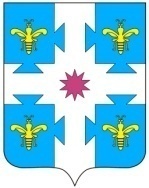  внесении изменений в           к п. 3.1.О внесении изменений в постановление администрации Козловского района Чувашской  Республики  от  30  декабря  2020 г.  № 550 Внести в фонд оплаты труда работников муниципальных учреждений Козловского района Чувашской Республики на 2021 год и на плановый период 2022 и 2023 годов, утвержденный постановлением администрации Козловского района Чувашской Республики от 30 декабря 2020 г. № 550 «Об утверждении фонда оплаты труда работников муниципальных учреждений Козловского района Чувашской Республики на 2021 год и на плановый период 2022 и 2023 годов» (с изменениями, внесенными постановлением администрации Козловского района Чувашской Республики от 6 апреля 2021 г. № 154) изменения согласно приложению к настоящему постановлению.Глава администрации Козловского района							                       Ф.Р. ИскандаровПриложение № 1к постановлению администрации Козловского района Чувашской Республики                                                 от 22 сентября 2021 г.  № 465Изменения, вносимые в фонд оплаты труда работниковказенных учреждений Козловского района Чувашской Республики в разрезе главных распорядителейсредств районного бюджета Козловского районаЧувашской Республики на 2021 год и на плановый период 2022 и 2023 годов (приложение № 1), утвержденный постановлениемадминистрации Козловского района Чувашской Республикиот 30 декабря 2020 г. № 550 «Об утверждении фонда оплаты труда работников муниципальных учреждений Козловского района Чувашской Республики на 2021 год и на плановый период 2022 и 2023 годов»(тыс. рублей)Приложение № 2к постановлению администрации Козловского района Чувашской Республики                                              от 22 сентября 2021 г.  № 465Изменения,вносимые в фонд оплаты труда работников бюджетных и автономныхучреждений Козловского района Чувашской Республики,учтенный при расчете субсидий на финансовое обеспечениевыполнения муниципального задания бюджетным и автономнымучреждениям Козловского района Чувашской Республики,в разрезе главных распорядителей средств районного бюджетаКозловского района Чувашской Республики на 2021 год и на плановый период 2022 и 2023 годов (приложение № 2), утвержденный постановлениемадминистрации Козловского района Чувашской Республикиот 30 декабря 2020 г. № 550 «Об утверждении фонда оплаты труда работников муниципальных учреждений Козловского района Чувашской Республики на 2021 год и на плановый период 2022 и 2023 годов» (тыс. рублей)№ п/пНаименование разделов, органов исполнительной власти Козловского района Чувашской Республики Увеличение, уменьшение (-) фонда оплаты труда работников казенных учреждений Козловского района Чувашской Республики Увеличение, уменьшение (-) фонда оплаты труда работников казенных учреждений Козловского района Чувашской Республики Увеличение, уменьшение (-) фонда оплаты труда работников казенных учреждений Козловского района Чувашской Республики № п/пНаименование разделов, органов исполнительной власти Козловского района Чувашской Республики 2021 год2022 год2023 год123451.ОБЩЕГОСУДАРСТВЕННЫЕ ВОПРОСЫ - всего132,20,00,0в том числеМуниципальное казенное учреждение «Центр финансового и хозяйственного обеспечения» Козловского района Чувашской Республики132,20,00,02.НАЦИОНАЛЬНАЯ БЕЗОПАСНОСТЬ И ПРАВООХРАНИТЕЛЬНАЯ ДЕЯТЕЛЬНОСТЬ - всего92,20,00,0в том числеМуниципальное казенное учреждение «Центр финансового и хозяйственного обеспечения» Козловского района Чувашской Республики92,20,00,03.ОБРАЗОВАНИЕ - всего370,40,00,0в том числеУправление образования и молодежной политики администрации Козловского района Чувашской Республики370,40,00,0№ п/пНаименование разделов, органов исполнительной власти Козловского района Чувашской Республики Увеличение, уменьшение (-) фонда оплаты труда работников бюджетных и автономных учреждений Козловского района Чувашской Республики, учтенный при расчете субсидий на финансовое обеспечение выполнения муниципального задания бюджетным и автономным учреждениям Козловского района Чувашской Республики Увеличение, уменьшение (-) фонда оплаты труда работников бюджетных и автономных учреждений Козловского района Чувашской Республики, учтенный при расчете субсидий на финансовое обеспечение выполнения муниципального задания бюджетным и автономным учреждениям Козловского района Чувашской Республики Увеличение, уменьшение (-) фонда оплаты труда работников бюджетных и автономных учреждений Козловского района Чувашской Республики, учтенный при расчете субсидий на финансовое обеспечение выполнения муниципального задания бюджетным и автономным учреждениям Козловского района Чувашской Республики № п/пНаименование разделов, органов исполнительной власти Козловского района Чувашской Республики 2021 год2022 год2023 год123451.ОБЩЕГОСУДАРСТВЕННЫЕ ВОПРОСЫ - всего-59,60,00,0в том числеАдминистрация Козловского района Чувашской Республики-59,60,00,02.ОБРАЗОВАНИЕ – всего4048,40,00,0в том числеУправление образования и молодежной политики администрации Козловского района Чувашской Республики4048,40,00,0